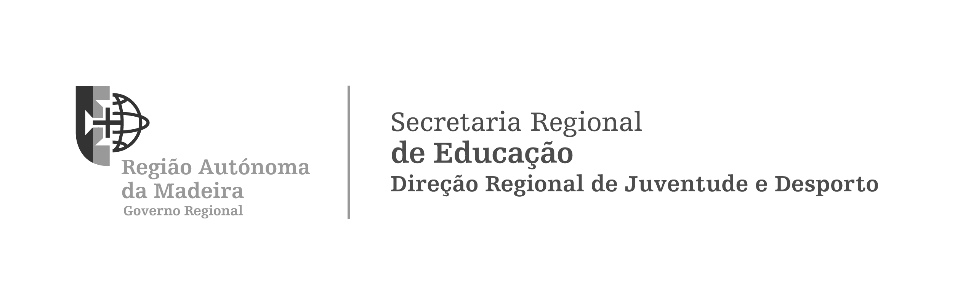 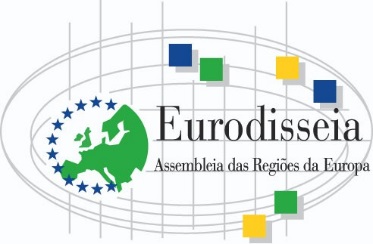 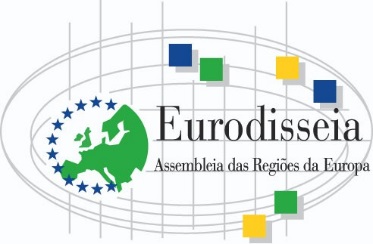     1. IDENTIFICAÇÃO DA ENTIDADE1.1 Nome da Entidade        1.2 Responsável        1.3 NIPC        1.4 Morada        1.5 Código Postal        -           1.6 Telefone        1.7 Email         1.8 Website            2. CARATERIZAÇÃO DA ENTIDADE2.1 Dimensão da Entidade  2.2 Setor (selecione o setor e, nos casos aplicáveis, a respetiva subárea) Informação e Comunicação   Atividades Financeiras e de Seguros   Atividades relacionadas com Imobiliário	 Atividades Profissionais, Científicas e Técnicas   Serviços de Apoio e Administrativos   Serviços de Segurança Pública, Prisionais e de Defesa Atividades Artísticas, Recreativas e de Entretenimento   Energia   Saneamento Básico   Construção   Transportes e Armazenamento   Hotelaria e Restauração   Outro. Especifique:          3. OFERTA DE VAGA(S) PARA ESTÁGIOCaso pretenda estagiário(s) de várias áreas, deverá preencher uma ficha de inscrição para cada uma delas.3.1 Área do Estágio / Traineeship Area  3.2 Número de Estagiários que pretende acolher  3.3 Habilitações requeridas  3.4 Designação/área do Curso       3.5 Funções/tarefas a desempenhar       3.6 Horário de Trabalho       3.7 Competências Pessoais e Sociais       3.8 Competências Linguísticas   Alemão       Espanhol       Francês                                                             Inglês           Italiano          Português3.9 Competências Informáticas       3.10 Experiência Profissional anterior   Sim     Não3.11 Outros Requisitos      3.12 Título a colocar na divulgação da oferta online no site do Eurodisseia (ex: ‘Psicólogo’, ‘Biólogo’, ‘Designer’…)          4. IDENTIFICAÇÃO DO ORIENTADOR4.1 Nome       4.2 Cargo       4.3 Telefone       4.4 Telemóvel       4.5 Email       